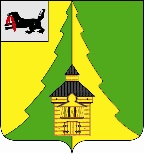 Российская Федерация	Иркутская область	Нижнеилимский муниципальный район	АДМИНИСТРАЦИЯ			ПОСТАНОВЛЕНИЕОт «13»  02 _ 2019_г. № 148   г. Железногорск-Илимский«О внесении изменений в постановление администрацииНижнеилимскогомуниципального района №364 от 29.05.2017г. «Об утверждении Административногорегламента  по предоставлению муниципальной услуги «Реализация дополнительных предпрофессиональных программ в области искусств»»В целях повышения доступности и качества предоставления муниципальной услуги «Реализация дополнительных предпрофессиональных  программ в области искусств», руководствуясь Федеральным законом от 06.10.2003№131-ФЗ «Об общих принципах организации местного самоуправления в Российской Федерации», Федеральным законом от 27.07.2010г. № 210-ФЗ «Об организации предоставления государственных и муниципальных услуг»,  Федеральным законом от 19 июля 2018г. №204-ФЗ «О внесении изменений в Федеральный закон «Об организации предоставления государственных и муниципальных услуг» в части установления дополнительных гарантий граждан при получении государственных и муниципальных услуг», Постановлением  администрации Нижнеилимского муниципального района от 16.02.2012г. № 147 «Об административных регламентах исполнения муниципальных функций и предоставления муниципальных услуг органов администрации Нижнеилимского муниципального района», Постановлением администрации Нижнеилимского муниципального района от 10.07.2016 № 861 «Об утверждении Порядка формирования, ведения и утверждения ведомственных перечней муниципальных услуг и муниципальных работ, оказываемых (выполняемых) муниципальными учреждениями, находящимися в ведении администрации Нижнеилимского муниципального района в качестве основных видов деятельности»,  руководствуясь Уставом муниципального образования «Нижнеилимский район», администрация Нижнеилимского муниципального района ПОСТАНОВЛЯЕТ:1. Внести следующие изменения в постановлениеадминистрации Нижнеилимского муниципального района №364 от 29.05.2017г. «Об утверждении Административногорегламента  по предоставлению муниципальной услуги «Реализация дополнительных предпрофессиональных  программ в области искусств»:1.1.«В раздел 2 пункт 2.5.добавить абзацследующего содержания:Федеральным законом от 19 июля 2018г. №204-ФЗ «О внесении изменений в Федеральный закон «Об организации предоставления государственных и муниципальных услуг» в части установления дополнительных гарантий граждан при получении государственных и муниципальных услуг».1.2.«В раздел 5 добавить пункты следующего содержания:Пункт 5.8.2. В случае признания жалобы подлежащей удовлетворению в ответе заявителю дается информация о действиях, осуществляемых организацией, предоставляющей муниципальную услугу в целях незамедлительного устранения выявленных нарушений при оказании муниципальной услуги, а также приносятся извинения за доставленные неудобства и указывается информация о дальнейших действиях, которые необходимо совершить заявителю в целях получения муниципальной услуги.Пункт 5.8.3.В случае признания жалобы не подлежащей удовлетворению в ответе заявителю даются аргументированные разъяснения о причинах принятого решения, а также информация о порядке обжалования принятого решения.2.Постановление подлежит официальному опубликованию в периодическом издании «Вестник Думы и АдминистрацииНижнеилимского муниципального района» и размещению на официальном сайте муниципального образования «Нижнеилимский район». 3. Контроль за исполнением настоящего постановления возложить на заместителя мэра Нижнеилимского муниципального района   по социальной политике Пирогову Т.К.МэрНижнеилимскогомуниципального районаМ.С. Романов Рассылка: в дело-2, Пирогова Т.К., МБУДО»ДШИ» ОСЭР, пресс-служба.   Исп.: Л.А. Скороход30322